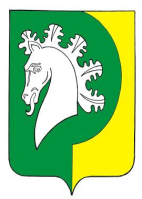 Руководствуясь Федеральным законом от 03.12.2012г. № 230-ФЗ «О контроле за соответствием расходов лиц, замещающих государственные должности, и иных лиц их доходам», Уставом Шераутского сельского поселения Комсомольского района Чувашской Республики, администрация Шераутского сельского поселения    п о с т а н о в л я е т :1. Подпункт «г» пункта 2 Порядка размещения сведений о доходах, расходах, об имуществе и обязательствах имущественного характера муниципальных служащих Шераутского сельского поселения Комсомольского района Чувашской Республики и членов их семей на официальном сайте органа местного самоуправления Шераутского сельского поселения Комсомольского района Чувашской Республики и предоставления этих сведений средствам массовой информации для опубликования, утвержденного постановлением администрации Шераутского сельского поселения от 20.09.2013г. № 77 (с изменениями, внесенными постановлением администрации Шераутского сельского поселения от 18.11.2020г. № 57), после слов «совершены сделки» дополнить словами «(совершена сделка)».2. Настоящее постановление вступает в силу после его официального опубликования в информационном бюллетене «Вестник Шераутского сельского поселения Комсомольского района» и подлежит размещению на официальном сайте администрации Шераутского сельского поселения.     	3. Контроль за исполнением настоящего постановления оставляю за собой.Глава Шераутскогосельского поселения				                          С.М. Маштанов ЧĂВАШ РЕСПУБЛИКИКОМСОМОЛЬСКИ  РАЙОНĚ ЧУВАШСКАЯ РЕСПУБЛИКА КОМСОМОЛЬСКИЙ РАЙОН  ШУРУТ  ЯЛ ПОСЕЛЕНИЙĚН АДМИНИСТРАЦИЙĚ ЙЫШĂНУ«14» февраль 2021ç. № 03 Шурут  ялěАДМИНИСТРАЦИЯ ШЕРАУТСКОГО СЕЛЬСКОГОПОСЕЛЕНИЯ ПОСТАНОВЛЕНИЕ«14» февраля 2021г. № 03село ШераутыО внесении изменений в постановление администрации Шераутского сельского поселения от 20.09.2013г. № 77 «Об утверждении Порядка размещения сведений о доходах, расходах, об имуществе и обязательствах имущественного характера муниципальных служащих Шераутского сельского поселения Комсомольского района Чувашской Республики и членов их семей на официальном сайте органа местного самоуправления Шераутского сельского поселения Комсомольского района Чувашской Республики и предоставления этих сведений средствам массовой информации для опубликования»